NAZIM  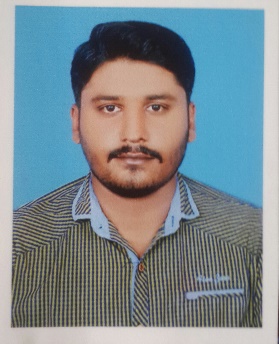 Nazim.364349@2freemail.com Resume:A highly talented, professional and dedicated Civil Engineer looking for a prospective career in the field of Civil Engineering amidst challenging environments that would utilize and hone my professional and interpersonal skills.EDUCATION:1st division in Diploma of Associate Engineer Faran Institute of Technology Gujarat, Punjab.      18th OCT 2012Diploma of AutoCAD Professional Academy of design & Civil Technology   Grade A   30th Sep 20121st division in Metric in Science Govt. High School Chechain1st Aug 2008EXPERIENCE:Al-Khalil Construction Company (Pvt) Ltd. Islamabad:Work as a SUPERVISOR from 7th Nov 2012 to 10th Dec 2016Total 4 Year experience in field.Site supervisor for construction work.Check design calculations of designers and other engineers within the team.Lead design reviews, risk assessments from a technical standpoint.Produced Works Information, including pavement layouts, geometric design and new and existing services.Produced designs compliant with project strategies on planning, the environment, risk, safety and quality.Supervise technicians, technologists and other engineers within the team.Assisted Production Integrators with planning activities.Very good with management. Personal details Date of Birth:		10 Sep, 1989.Sex:				Male.Nationality:			Pakistani.Marital Status:		Unmarried.Place of issue:		Gujrat.Languages Known	   To Read & Write:		English, Urdu & Punjabi.To Speak:               		English, Urdu & Punjabi.